SECURITY GUARD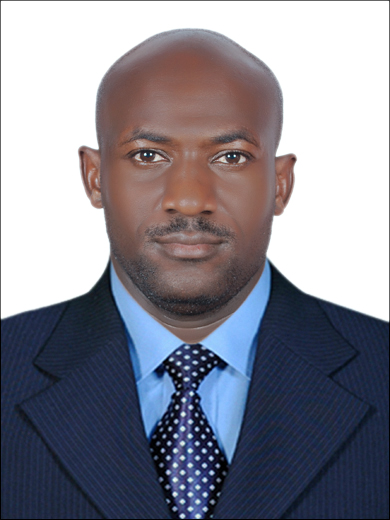      Calvin Professional profileI am a dedicated straight forward individual who is hardworking and can work under minimum supervision. I like learning more from my superiors and seniors in order to attain a given goal and can work under pressure. I believe am trust worthy and have experience in security duty.PERSONAL OBJECTIVEBeing a hardworking, result oriented, focused yet self-motivated person. Able to manage, organize and prioritize workloads in order to meet strict deadlines. I have excellent interpersonal sensitivity and thoughtful accuracy, ethics and integrity. A good team player and does well even in challenging situations. A strong communicator used to dealing with people at all levels.PERSONAL INFORMATION•	NATIONALITY:                    UGANDAN•	DATE OF BIRTH:                 10THOCT 1983Date of issue:             17TH MAY 2010Date of expiry:           17TH MAY 2020•	MARITAL STATUS:               MARRIED      VISA STATUS:                      EMPLOYMENT AND TRANSFERRABLEACADEMIC QUALIFICATIONS2014 - Date   National Security Institute    - NSI  Certificate.2001-2002      Pal and Lisa College Pallisa   - Uganda Advanced Certificate of        	                                                                Education1997-2000      Erimu College Soroti              - Uganda Certificate of Education1990-1996      Swaria primary Schools          - Primary leaving examinationWORKING EXPERIENCEMarch 2014 - Date                      :  ALJABER COIN SECURITY COMPANYPSBD/PSCOD SECUEITY GUARD                                                                ◾Emirates Identity AuthorityMAIN DUTIES                                           - Perform foot patrols                                                                  - Directing and guiding customers                                                                  - Having a highly visible presence at the                                                                                 Premises.                                                                   - Reporting all incidences to the client                                                                            - Constant checking of the fire fighting                                                                     Equipment.                                                                    ◾Carrefour Fujairah                  MAIN DUTIES                                          -  Perform patrols in and around the area                                                                  - A link  between the customers and the                                                                      Client.                                                                  - Having a highly visible presence at  the                                                                      Premises.                                                                  - Constant checking of fire fighting                                                                      Equipment.                                                                  - Reporting all incidences to the client.⚫   CURRENTLY I AM A RESERVE GUARD IN MY COMPANY DUE TO LUCK OF         LOCATIONS AND CAN JOIN IMMEDIATELY AS SOON AS POSSIBLE. March 2006 - Oct 2010                 :  SECUREX SECURITY COMPANY UGANDAARMED SECURITY GUARD MAIN DUTY                                            -    VIP protection dutyJuly 2003 - Feb 2006                    :  UGANDA POLICE FORCEPOLICE OFFICERMAIN DUTIES                                        -    Maintain law and order                                                               -     Invesigating crimes                                                               -     perform guard duties                                                               -     Event management and riot quelling.ADDITIONAL TRAINING2004                            : Public Order Policing, Basic firefighting and Basic First AidADDITIONAL KNOWLEDGEMicrosoft wordMicrosoft excelCctv controlREFFREESThey can be furnished upon Request.LANGUAGES SPOKENEnglish                               FluentArabic                                BasicHindi                                  Basic